opracowała: p.  M. Kaliszuk kl VII, VIII S.P.S. u.z.przedmioty – Zajęcia rozwijające komunikowanie się.03.06.2020r. i  04.06.2020r.Temat: Opowiedz swój plan dnia przed południem.	Opowiedz swój plan dnia po południu.Drodzy Rodzice, Kochani UczniowieBardzo proszę o przeczytanie tekstu i pytań dziecku. Dzieci czytające czytają samodzielnie.Proszę odpowiedz na pytania  Proszę wykonaj karty pracy zgodnie z poleceniamiUłożone karty należy wkleić do zeszytu.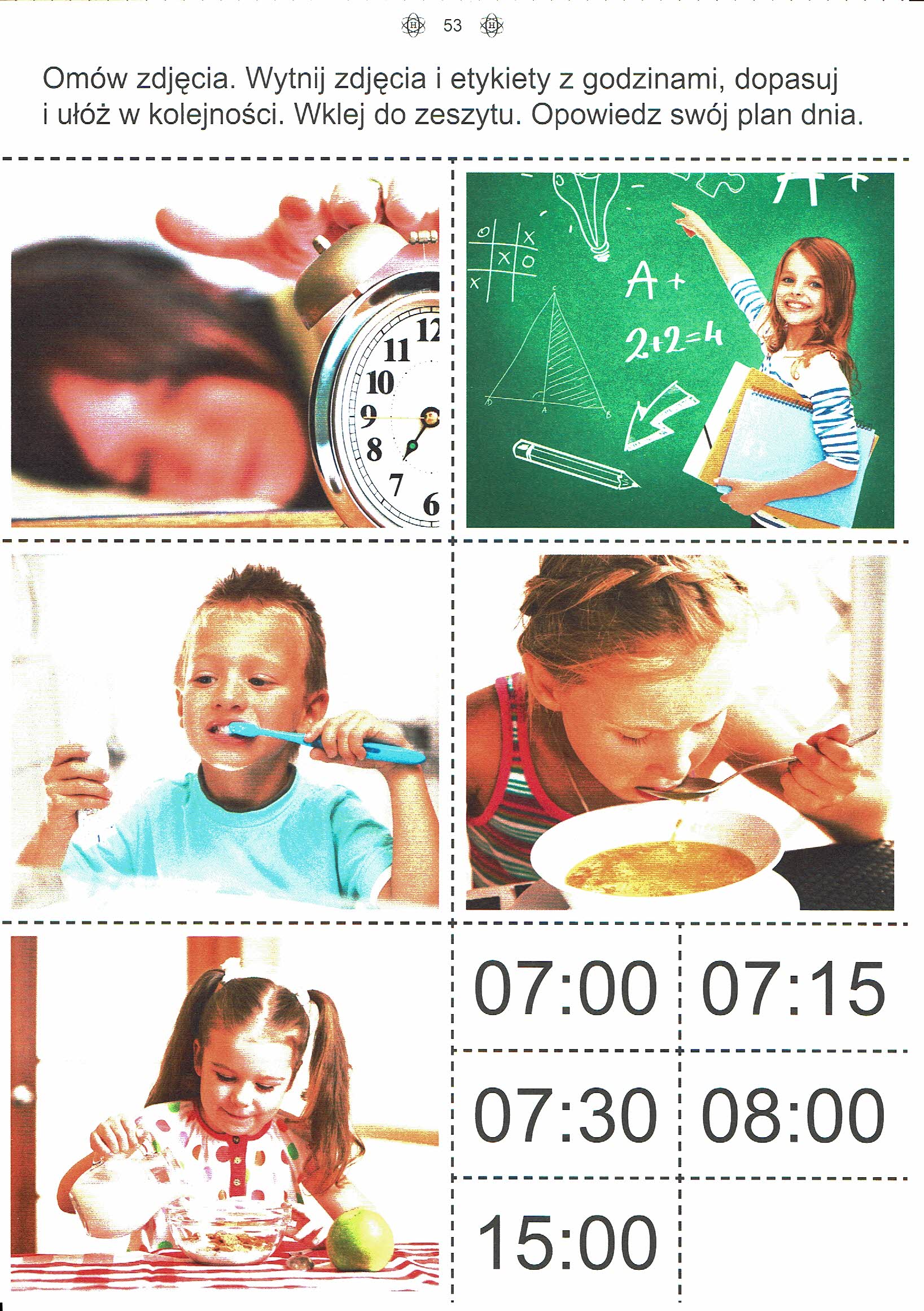 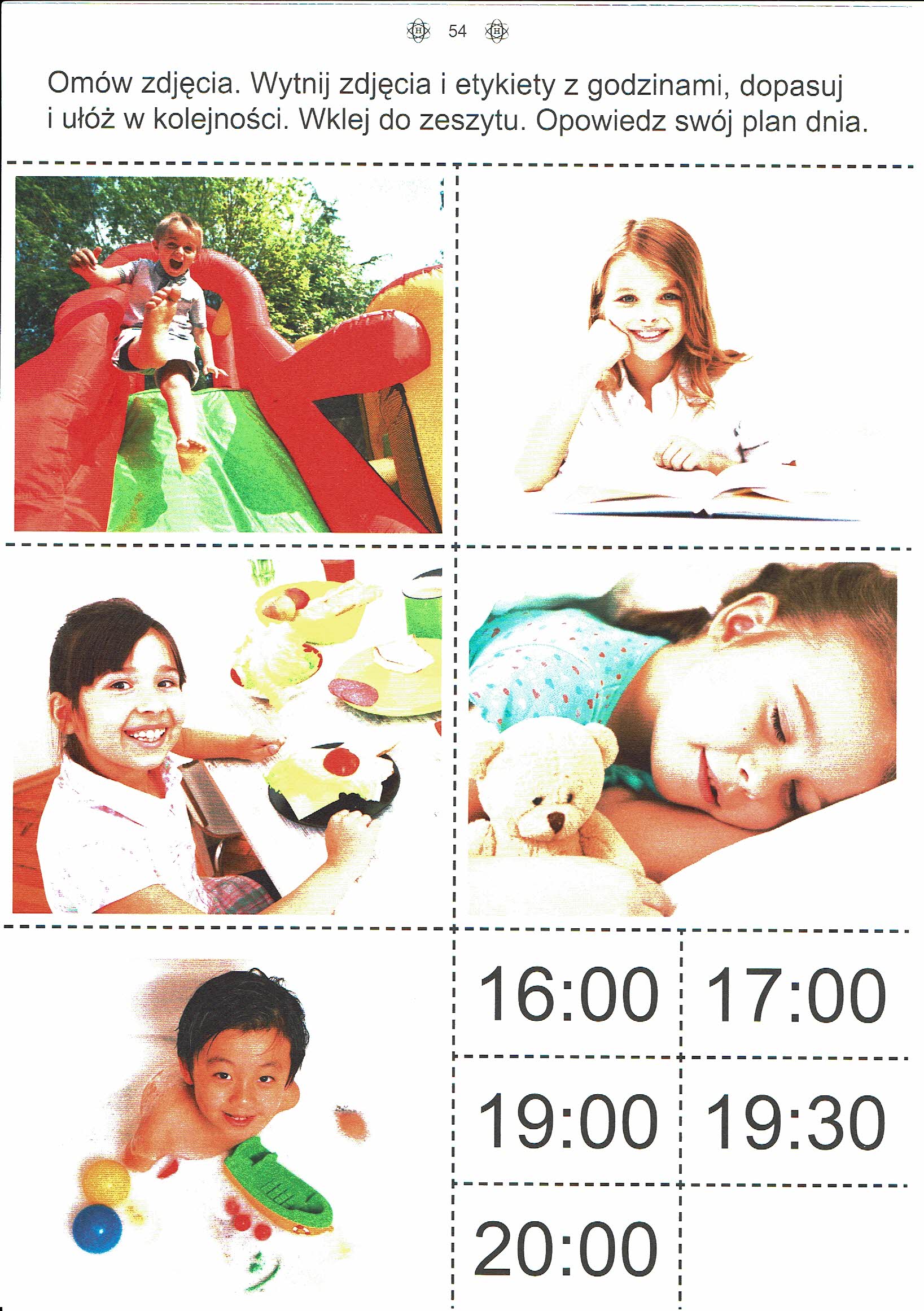 